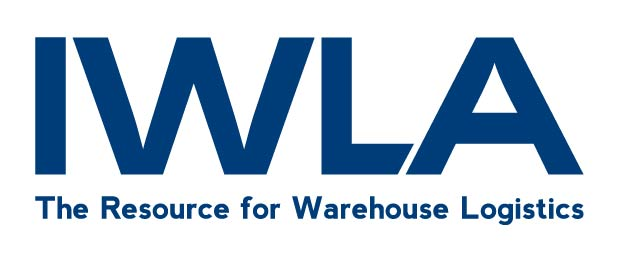 Inclusion & Diversity Policy SamplesSample 1“Company” intends to be a leader in its commitment to diversity and is willing to make a commitment to diversity with associates, clients, vendors, and other stakeholders. The “Company” fosters an environment that values diversity throughout our entire organization, our clients, and our suppliers. This inclusion promotes the interaction of people from different backgrounds and cultures and we believe that our diversity creates a highly productive and creative workplace enabling us to provide exceptional value to our clients.It is the policy of the “Company” not to discriminate on the basis of race, religion, color, national origin, citizenship, age, sex, disability, veteran status, or any other basis prohibited by law. Further, the “Company” will continue to advance its policy of equal opportunity by recruiting, hiring, compensating, training, and promoting individuals without discrimination on the basis of race, religion, color, national origin, citizenship, age, sex, disability, veteran status, or any other basis prohibited by law. Anyone who is aware of possible discriminatory practices must notify the “Company” immediately by contacting a member of management or a Human Resources Representative.Supplier Diversity:“Company” is committed to recognizing, developing, cultivating, and preserving partnerships with Minority and Women-owned Business Enterprises (MWBEs), as well as other diverse suppliers. The “Company” recognizes the value that diverse suppliers can bring to the services we offer our clients and we encourage their participation with us as we compete for business opportunities. Our supplier diversity initiatives are based on finding qualified diverse businesses that conduct business with “Company” under the same terms, conditions, and quality standards as other suppliers or business partners.Sample courtesy of IWLA warehouse members in the IWLA Inclusion & Diversity Council. THIS DOCUMENT IS TO ONLY BE USED BY IWLA MEMBERS. Before using this document/language consult your counsel.Inclusion & Diversity Policy SamplesSample 2The “Company” is firmly committed to diversity and equality in all areas of its operations. We are committed to promoting equality of opportunity both within our business and with customers and other organizations that we work with. We recognize that the strength of the business is built on the understanding of individual strengths and differences and seek to respect these. We seek to ensure that our organization respects and includes everyone and that no customer or prospective customer, supplier or prospective supplier, employee, temporary worker, or job applicant receives less favorable treatment on the basis of:· Age· Disability and/or medical conditions· Marital status· Race, color, language, ethnicity, or national origins· Religious belief· Responsibilities for care of dependents· Sex and Gender (including gender identity)· Sexual orientation· Military/Veteran Status· Trade Union membership and/or political views or affiliationsWe at the “Company” recognize that there may be other areas where people experience discrimination, and we will work towards an anti-discriminatory environment, based on open discussions with employees, customers, suppliers, and others on perceptions of discrimination. We further recognize that discrimination can be direct or indirect and take place at both institutional and personal levels. We believe that such discrimination is unacceptable, and we are committed to providing equality of opportunity for all by eliminating unwarranted and inappropriate discrimination. We will do this by ensuring that our practices reflect state and federal laws and good practice.The success of this policy relies on the support and understanding of all our employees. We all have a responsibility not to be offensive to customers, suppliers, or colleagues or to participate in or condone harassment or unlawful discrimination of any kind.”Sample courtesy of IWLA warehouse members in the IWLA Inclusion & Diversity Council. THIS DOCUMENT IS TO ONLY BE USED BY IWLA MEMBERS. Before using this document/language consult your counsel.